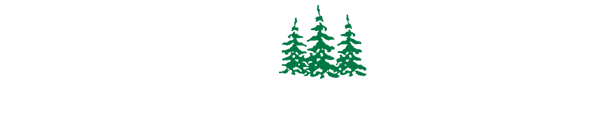 ANNUAL MEMBERSHIP 			Paid By  Jan 1st   	    After  Jan 1st Couple …………….……………………………………………….	             $1,200	    $1,275	__________________________________Single (over 21)…………………………………………………	      	$795	    $855		__________________________________Junior (under 21)………………………………………………	      	$150	    $150		__________________________________Cart Rental - Couple …………….........……….………….	      	$605	    $650		__________________________________Cart Rental - Single……………………………….…………     	$405	    $450		__________________________________Homeowner Trail Fee………………………….………….      	$405	    $450		__________________________________10 Round  (Not valid Men’s League/Tournaments) ……  golf only $430          $530 w/cart	__________________________________
DRIVING RANGE 			               Non-Member	    Member	Couple ……………………………….………....…….................    		$175	    $145		__________________________________	Single …………………………….…………..………..................   		$140          $115		__________________________________	Junior ………………………………………….…..……………….  	$100    	    $90		__________________________________	Family ……………………………………….……..……………..    	$215	    $175		__________________________________
OTHER SERVICES    Handicap Fee ……………………………………….….……..			    $30		*_________________________________Bag Storage …………………………………………….………		  	    $85		__________________________________Lockers …………………………………………………………...	        		    $40  		__________________________________
MEN’S LEAGUE         Partner Name________________________________________________	League Fee (Awards Banquet, prizes & handicap)..	     	  	     $110		*_________________________________
       Must be paid in full by April 15th 	All Day Wednesday…………………………………………   pass only $510        $710	w/cart	  _________________________________
(Weekly Men’s League green fee 10% off regular rate)		
LADIES LEAGUE 	League Fee  (Awards Banquet & prizes only)………..			     $25	   	*_________________________________15 Round 9 Hole Pass (includes cart)…………….....			     $335		__________________________________								    SUB TOTAL	__________________________________

 Lot #_______________  5% Discount off Membership Only for Timber Ridge Lot Owner  	__________________________________                                                                                                          5.5 Sales Tax	__________________________________* (Non Taxable)       $_________________________	GRAND TOTAL	__________________________________Name/Spouse/Children___________________________________________________________________________________________________Phone_____________________________________________Email____________________________________________________________________Address______________________________________________________________________________________________________________________City________________________________________________State__________________________________Zip_______________________________Credit Card No #_________________________________________________________________________Exp______________________________(Unpaid house charges over 30 days will be charged to your credit card. A 5% service charge will be added as well. Credit card will be kept on file for any member charge privileges.)
	CHECK BOX  (if you would like Member Charge Privileges)    		Signature_____________________________________________________________________Date_______________________The under signed hereby makes application for membership in Timber Ridge Golf Club (TRGC). Applicant’s signature herein authorizes TRGC of its designate to accept or reject this application for any reason and at its sole discretion. The applicant hereby contracts for those services and privileges indicated herein and agree, if accepted, to pay all appropriate fees and abide by and comply with all rules, regulations and policies in effect at the time of acceptance or as amended from time to time. Applicant hereby acknowledges receipt and understanding of such rules, regulations and policies and agrees that such membership and the services chosen shall run from the date of acceptance until the closing of the golf course which would be no later than November 1, 2019. Applicant further understands and agrees that any dues or fees paid in connection with this application will not be refunded, transferred or pro-rated for any reason.Submission of this application for Membership must be accompanied by full payment of annual membership fees. Acceptance of this application by TRGC does not make the applicant responsible for any obligations of TRGC or its affiliates and the applicant is guaranteed against assessment for any incidence of ownership or management in TRGC or its affiliates. TRGC hereby guarantees it will not use the credit card number supplied on this application without prior approval of applicant unless for collection of amounts due TRGC and unpaid for a period of at least 16 days.TRGC offers charge and monthly billing privileges to its members. Applicant agrees to pay in full all appropriate charges within 15 days of monthly billing statement date. Applicant authorizes TRGC to directly debit the credit card number listed on this application, should member billing statement exceed 30 days past due a 5% service fee will be added to the balance due. 
   CHECK PAYABLE TO:  Timber Ridge Golf Club   MAIL TO:   Timber Ridge Golf Club,   10030 Timber Ridge Road,   Minocqua,   WI   54548    *    (715)356-9502